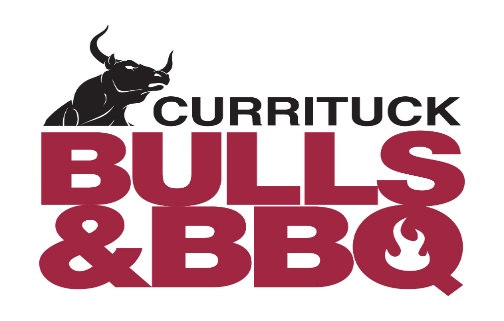 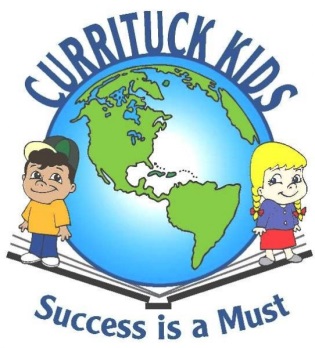 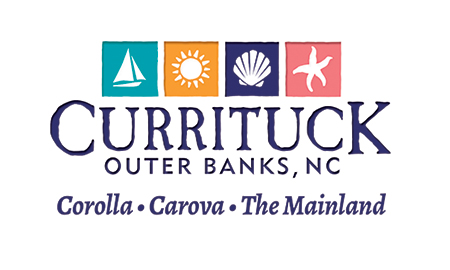 PEOPLE’S CHOICE COMPETITION REGISTRATIONNovember 5, 2022, 1:00 PM –3:30 PM, Awards 4:00 PMCurrituck County Rural CenterDEADLINE: October 4th, 2022	 TEAM NAME (Keep it Clean):  _______________________________________CONTACT:  ______________________________________________________EMAIL:  _________________________________________________________PHONE  _________________________________________________________Please list three Fixins’ or side items, starting with your first choice. *We will only have TWO of any like fixins’ to add variety to the contest. (Ex: Mac & cheese, hash brown casserole, green beans, collards, etc.) We are trying to avoid all competitors serving the same side item! FIXIN ONE:      __________________________________________FIXIN TWO:      __________________________________________FIXIN THREE:   __________________________________________Will you be cooking on-site or off site? 	____ON SITE       ____ OFF SITE (RESTAURANT ONLY) - *Must be permitted and approved through the Currituck Health Department.PRODUCT: Each Team is responsible for cooking one case of pork butts (Approx. 45- 55 LBS) which will be provided to each team by the event coordinator. Teams that desire to cook a whole hog will be responsible for providing the product of their own expense.Initial here if your team elects to cook and provide a whole hog for the People’s Choice Competition. _____EVENT VENDING DETAILS AND REGULATIONS:  Event Vending Details and Regulations must be signed and attached to this registration form.EVENT VENDING DETAILS & REGULATIONSINSPECTION:  All participants must complete an application and submit within 4 weeks prior to the event. Each application is reviewed by the Currituck Health Department to determine whether an inspection is required. OFF-SITE COOKING (RESTAURANT ONLY):  For restaurants permitted to cook off site, you must plan to arrive to the CCRC no later than 10:00 AM the day of the event and be in place with additional vehicles moved from the event site by 11:00 AM. Set Up on Saturday, November 5th begins as early as 8:00 AM.  The event site is open to the public at 12:00 PM. Please be ready to serve by 1:00 PM.ON SITE COOKING (BACK YARD BBQ TEAMS):  Backyard BBQ Teams are welcome to set up as early as Friday, November 4th from 3:00 PM - 5:00 PM. You may cook on-site overnight. All People’s Choice Teams must be in place with additional vehicles moved from the event site by 11:00 AM on November 5th. The event site is open to the public at 12:00 PM. Please be ready to serve by 1:00 PM. PRODUCT:  Each Team is responsible for cooking one case of pork butts (Approx. 45- 55 LBS) to be provided to each team by the event coordinator.  Teams that desire to cook a whole hog will be responsible for providing the product of their own expense (Optional).AWARDS:  Ceremony begins approximately at 4:30 PM.  There will be first, second and third place winners for “Best BBQ” and “Best Fixin’”. 1st Place Prize in Pulled Pork will receive bragging rights for best BBQ!SAMPLES:  Samples should only be given to paying event attendees.INSURANCE: If the Applicant does not have a Certificate of Insurance in the amount of $1,000,000 naming Currituck County as the Additional Insured and the Certificate Holder, the waiver in Item #8 must be completed.WAIVER OF LIABILITY for participation in the People’s Choice:To the extent User must procure or maintain any insurance, license, certification or permits under State or Local laws, it must do so at its own cost.  User understands and agrees that neither it nor its employees are subject to workers’ compensation or general liability coverage maintained by the County for its employees.  In the event User fails to procure any required insurance, license, certification or permits, User agrees to indemnify and hold harmless County for any liability claims that may result from User’s failure to comply with State and Local laws.  User shall and does hereby agree to indemnify, save harmless and defend County from the payment of any sum or sums of money to any person whomsoever on account of claims or suits growing out of injuries to persons, including death, or damage to property caused by User, its employees, agents, or subcontractors in any way attributable to User’s acts under this License.  In the event the liability of the User shall arise by reason of the sole negligence of the County and/or the sole negligence of County’s employees, agents, or servants, then and only then, User shall not be liable.I, ___________________________________________________ (print name), acknowledge that I wish to participate in the People’s Choice competition.I understand that certain risks are inherent in travel and the other activities in which I will participate at this event, and I fully accept those risks. These risks include, but are not limited to:  injury, disease, or other threat of physical harm to myself and others, and damage to or theft of personal property. I understand that there may be a great variety of other risks not known or reasonably foreseeable. I acknowledge that the County of Currituck is not responsible for any harm that might occur.Further, I hereby grant full permission to Currituck County and/or agents authorized by them, to use any photographs, video tapes, motion pictures, recordings, and any other record of the event(s) checked on this form for any legitimate purpose.I agree to the terms of the Waiver of Liability, and I will abide by the Currituck County rules and regulations.The undersigned has read the entire Agreement and accepts the waiver of liability and the terms and conditions as shown by the signature below.I acknowledge that I have read and agree to all vendor details and regulations as stated above:Authorized Vendor Name (Please Print):  ______________________________________________________Authorized Vendor Signature:  ______________________________________________________		Date:  ____________________________________	**** If the above details and regulations are not observed, the vendor will be required to vacate his/her space and will not be allowed to participate in future event(s). ****	The undersigned has read the entire agreement and accepts the Rules & Regulations as shown by their signatures below:Signature: ____________________________________   Print Name: _____________________________Please email your registration form to Samantha Payne: spayne@visitcurrituck.com For questions call 252-435-2947THANK YOU FOR YOUR PARTICIPATION!